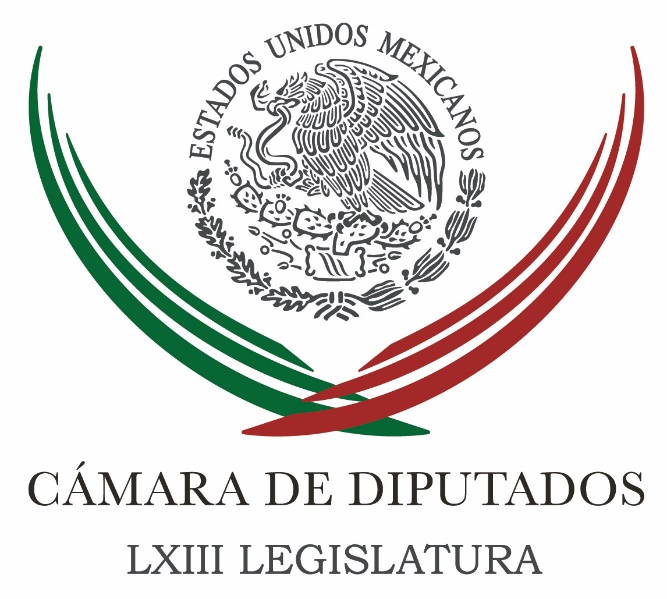 Carpeta InformativaPrimer CorteResumen: Cuestionable e inexplicable, reunión EPN-Trump: ZambranoPAN en el Senado buscará transformar la Reforma FiscalBeatriz Pagés. Informe sobre TanhuatoEPN comete grave error político al servir a los intereses de Trump: BarbosaMigración, comercio y drogas temas que discutirán Trump y Peña NietoReunión entre EPN y Trump será a las 14:30 horas informa el Partido Republicano31 de agosto  2016CÁMARA DE DIPUTADOS TEMA(S): Trabajo Legislativo FECHA: 31/08/16HORA: 00:00NOTICIERO: MVS NoticiasEMISIÓN: Primer CorteESTACIÓN: Online GRUPO: MVS0Cuestionable e inexplicable, reunión EPN-Trump: ZambranoEl presidente saliente de la Cámara de Diputados, Jesús Zambrano, cuestionó la decisión del presidente Enrique Peña de reunirse en privado y en la Residencia Oficial de Los Pinos, con el candidato republicano a la presidencia de Estados Unidos, Donald Trump.En su cuenta de Twitter, @Jesus_ZambranoG, el legislador de izquierda catalogó como inexplicable que el jefe del Ejecutivo se reúna con una persona que en repetidas ocasiones ha insultado a los mexicanos.Zambrano Grijalva indicó que dicho proceder, reafirma la percepción de que es “dudosa” la forma en la que Peña Nieto “defiende” los intereses del país y de los mexicanos, en el marco de las elecciones en Estados Unidos.Zambrano manifestó que reuniones como las que tendrán el Presidente de la República y el empresario estadunidense “generalmente se preparan por 'cabildeos' de grupos económicos poderosos. ¿Quién está detrás de esto?”, preguntó.“¿Las transnacionales petroleras de EU que se apoderan de nuestra riqueza petrolera, que apoyan a Trump? Demasiadas preguntas sin respuesta”, apuntó el legislador. ys/m.INFORMACIÓN GENERALTEMA(S): Información general FECHA: 31/08/2016HORA: 06:12 AMNOTICIERO: Formato 21 EMISIÓN: Primer Corte ESTACIÓN: 790 AMGRUPO: Radio Centro 0 PAN en el Senado buscará transformar la Reforma FiscalCarlos González, conductor: Buscará el PAN transformar la reforma fiscal, ¿en qué términos? Víctor Gamboa. Víctor Gamboa Arzola, reportero: El presidente del Senado de la República, Roberto Gil, aseguró que la contrarreforma fiscal que promueve el grupo parlamentario del PAN busca corregir los errores de la reforma fiscal impulsada por el Gobierno Federal que no cumplió con los objetivos planteados, pues no solamente no está generando crecimiento e inversión, sino que está afectando a las familias mexicanas.En entrevista, el senador y panista aclaró que la propuesta de su partido no incluye el alza de impuestos, sino otras medidas para mejorar la recaudación. Insert de Roberto Gil, presidente del Senado de la República: "Nuestra propuesta fiscal no vendrá con alza de impuestos, sino un mejor sistema de recaudación, precisamente a partir de la generación de inversión a partir de la generación de empleo, a partir de la generación de crecimiento. "Si se hace más grande el pastel se puede recaudar más, cuando se hace más chico el pastel y se cortan más grandes las rebanadas se generan distorsiones en la economía, que es lo que está pasando con este reforma fiscal; se le apretó más el cinturón a las personas que siempre pagan y, en consecuencia, es lo que tenemos que corregir". Víctor Gamboa Arzola, reportero: Por su parte, el diputado perredista Jesús Zambrano, presidente de la Cámara de Diputados, defendió la reforma fiscal que está en vigor al asegurar que gracias a ella México tiene estabilidad en sus finanzas públicas. Insert de Jesús Zambrano, presidente de la Cámara de Diputados: "De no haberse hecho, no hubiera dado la relativa estabilidad que ha tenido el manejo de las finanzas públicas. Ahorita estaríamos, si no se hubiera hecho esa reforma estaríamos en una situación inmanejable prácticamente en materia económica". Duración 1’ 38” rrg/mTEMA(S): Información General FECHA: 31/08/16HORA: 06:50NOTICIERO: En los Tiempos de la RadioEMISIÓN: Primer CorteESTACIÓN: 103.3 FMGRUPO: Radio Fórmula0Beatriz Pagés. Informe sobre TanhuatoBeatriz Pagés, colaboradora: Detrás de la destitución de Enrique Galindo como comisionado de la Policía Federal está sin duda el informe Tanhuato, presentado por la Comisión Nacional de Derechos Humanos el pasado 18 de agosto. Los peritajes de la Comisión son escalofriantes: 22 personas ejecutadas arbitrariamente por la Policía Federal, huellas de tortura, disparos por la espalda, incineración de personas con vida. Los agentes cometieron cuando menos nueve tipos de violaciones a los derechos humanos, la gravedad del diagnóstico obligó al Presidente de la República a ordenar la destitución de Galindo. De no haber tomado esa decisión, el Gobierno mexicano volvería a ser acusado de violar derechos humanos. México no logra, pese a uno y otro intento, tener una Policía Federal de primer mundo, honesta y capacitada; ha sido imposible consolidar el gran proyecto Policía Federal y de Gendarmería Nacional y las causas o motivos de su fracaso son varios: titulares que no son policías de carrera, que llegan por motivos políticos y que, por consecuencia, desconocen el área. Recordemos que Enrique Galindo quería ser candidato al gobierno de San Luis Potosí y Manelich Castilla, el sustituto, y gente de Galindo, por cierto, tampoco tiene ese perfil. La corrupción y la disminución del presupuesto ha provocado el descuido de la institución; policías mal pagados, obligados a solventar viáticos y descompostura de patrullas, malos uniformes, falta de armas y de equipo; a eso se debe añadir la deserción de los mejores elementos, que hoy engrosan las filas de la seguridad privada. La Policía Federal, junto con el resto de las policías del país, tienen los peores niveles de confianza social, más de 60 por ciento de la población sigue considerando que la policía es por lo general corrupta y que está involucrada en secuestros, robos y homicidios. La salida de Enrique Galindo era inevitable, pero eso no va a resolver lo más importante, la necesidad de que México cuente con una Policía Federal capaz de resolver la gran crisis de inseguridad por la que atraviesa el país. Duración 2´24´´, ys/m.TEMA(S): Información GeneralFECHA: 31/08/2016HORA: 08:39NOTICIERO: FórmulaEMISIÓN: Primer CorteESTACION: OnlineGRUPO: Fórmula0EPN comete grave error político al servir a los intereses de Trump: BarbosaEl senador Miguel Barbosa, quien se manifestó en contra de la visita del candidato a la Presidencia de Estados Unidos, Donald Trump, a nombre de los senadores señaló que el Gobierno Federal continúa sin entender la situación y los sentimientos de nuestro país, dado que la presencia en México de Donald Trump por invitación del Gobierno de la República no sólo es inoportuna, sino indigna.A través de un comunicado, se informó que Barbosa también pidió al Presidente de la República que en la determinación de este tipo de invitaciones considere los sentimientos de la sociedad y la alta investidura de su cargo.Dijo que la entrevista privada que tendrá con Donald Trump no tiene ningún beneficio para nuestro país y sólo favorece las aspiraciones políticas de este demagogo y antimexicano.Ante la visita de Donald Trump a México, por invitación del presidente Enrique Peña Nieto, el Grupo Parlamentario del Partido de la Revolución Democrática en el Senado de la República destacó que el candidato presidencial es una persona que ha insultado y denigrado a los mexicanos, que ha encabezado una campaña de odio en nuestra contra y que ha mentido con el propósito de dividir al pueblo mexicano y al pueblo estadunidense, por lo cual repudiamos su presencia en México.Por lo anterior, se considera que el presidente Enrique Peña Nieto comete un grave error político al dejarse utilizar y servir a los intereses electorales de este mentiroso antimexicano."Nuestro pueblo es amable y cordial con todos los que visitan a nuestro país. Sin embargo, no podemos permanecer pasivos e indiferentes ante la presencia de quien tanto nos ha ofendido e insultado, por eso le decimos a Donald Trump que su presencia en México no es grata. Queremos que se vaya, porque sólo viene a tomarse la foto con quienes ha ofendido".Por último, indicó que serán respetuosos de la decisión que asuma el pueblo norteamericano en la elección de su próximo Presidente, es un asunto que corresponde a ellos, "lo que sí expresamos es nuestro rechazo a la presencia en nuestro país de un personaje que ha basado su campaña en las mentiras y en sembrar el odio entre las sociedades de Estados Unidos y México". Duración 0’00’’, nbsg/m. TEMA(S): Información GeneralFECHA: 31/08/2016HORA: 08:30NOTICIERO: Fórmula EMISIÓN: Primer CorteESTACION: OnlineGRUPO: Fórmula0Migración, comercio y drogas temas que discutirán Trump y Peña NietoWashington.- El presidente Enrique Peña Nieto y Donald Trump tendrán una productiva conversación cuando se reúnan hoy de manera privada en la Ciudad de México para discutir temas y retos comunes de los dos países, anticipó la gerente de campaña del abanderado presidencial republicano, Kellyanne Conway."Él quiere establecer una conversación con un país vecino y líder y también discutir los problemas y retos comunes que enfrentan nuestros países", indicó Conway sobre el sorpresivo encuentro, anunciado por Trump la noche del martes con un breve mensaje en su cuenta de Twitter.El encuentro servirá de una suerte de prólogo al discurso que Trump tiene previsto pronunciar más tarde este miércoles en Arizona, donde se espera que defina su política migratoria, en medio de confusas señales sobre un cambio de posicionamiento en el tema de las deportaciones.Conway anticipó que el encuentro, facilitado a partir de la invitación hecha por el mandatario mexicano, permitirá que ambos líderes sostengan una productiva conversación sobre migración ilegal "pero también sobre política comercial y drogas".Contrario al virulento discurso que Trump ha utilizado contra los migrantes mexicanos, a quienes ha acusado de violadores y traficantes de drogas, Conway dijo que el Trump que acudirá hoy a ese histórico encuentro será uno "presidencial"."Estamos contentos de que el Presidente lo haya invitado. Siento que la Secretaria (Hillary Clinton) no vaya, no ha aceptado la invitación. Creo que ella podría seguir al líder, donde el líder vaya", dijo haciendo referencia al viaje que Trump y su compañero de fórmula Mike Pence hicieron hace dos semanas a las zonas afectadas por las inundaciones en Louisiana.Sobre el discurso en Arizona, Conway evitó adelantar algunos de los aspectos que Trump abordará, aunque confirmó la suerte de los 11 millones de inmigrantes indocumentados en el país y la construcción del muro en la frontera con México."Ustedes van a escuchar muchas cosas del señor Trump en su discurso sobre migración, una, que no habrá amnistía, absolutamente él va a construir ese muro, la pieza central de su campaña desde el primer día de su campaña, y él también va a rechazar todas esas órdenes ejecutivas de amnistía que el presidente (Barack) Obama ha implementado", dijo. Duración 0’00’’, nbsg/m. TEMA(S): Información General FECHA: 31/08/16HORA: 00:00NOTICIERO: MVS NoticiasEMISIÓN: Primer CorteESTACIÓN: OnlineGRUPO: MVS0Reunión entre EPN y Trump será a las 14:30 horas informa el Partido RepublicanoEl Partido Republicano en México dio a conocer que la reunión entre el presidente Enrique Peña Nieto y el candidato presidencial de Estados Unidos, Donald Trump, se realizará este miércoles a las 14:30 horas.Este instituto político aseguró que Trump tendrá un mensaje para construir, a partir de ahora, una relación bilateral sana, favorable considerando los intereses de seguridad de ambas naciones.“Este es un momento importante en la construcción de una relación futura abierta al diálogo y la comunicación entre vecinos, ya que México es muy importante para los Estados Unidos de América”. El Partido Republicano en México reiteró que la reunión se realizará en privado y se trata de un encuentro muy importante previo a su viaje a la ciudad de Phoenix en Arizona donde pronunciará un discurso sobre migración.No da a conocer la sede del encuentro, pero fuentes del gobierno federal indican que será en la residencia Oficial de Los Pinos.Por otra parte, la directora de campaña de Trump, Kellyanne Conway, en declaraciones a la cadena NBC, dijo que los temas a tratar en la entrevista entre el republicano y Peña Nieto serán sobre sobre la inmigración ilegal, pero también sobre la política comercial y de lucha contra las drogas".Horas antes, en Twitter, Conway escribió: “Él quiere establecer una conversación con un país vecino y líder y también discutir los problemas y retos comunes que enfrentan nuestros países”, según informó Reuters.El encuentro servirá de una suerte de prólogo al discurso que Trump tiene previsto pronunciar más tarde este miércoles en Arizona, donde se espera que defina su política migratoria, en medio de confusas señales sobre un cambio de posicionamiento en el tema de las deportaciones.“Estamos contentos de que el presidente lo haya invitado. Siento que la Secretaria (Hillary Clinton) no vaya, no ha aceptado la invitación. Creo que ella podría seguir al líder, donde el líder vaya”, dijo haciendo referencia al viaje que Trump y su compañero de fórmula Mike Pence hicieron hace dos semanas a las zonas afectadas por las inundaciones en Louisiana.Sobre el discurso en Arizona, Conway evitó adelantar algunos de los aspectos que Trump abordará, aunque confirmó la suerte de los 11 millones de inmigrantes indocumentados en el país y la construcción del muro en la frontera con México, reportó Notimex.“Ustedes van a escuchar muchas cosas del señor Trump en su discurso sobre migración, una, que no habrá amnistía, absolutamente él va a construir ese muro, la pieza central de su campaña desde el primer día de su campaña, y él también va a rechazar todas esas órdenes ejecutivas de amnistía que el presidente (Barack) Obama ha implementado”, dijo. ys/m.TEMA(S): Información general FECHA: 31/08/2016HORA: 08:45  AMNOTICIERO: Milenio  EMISIÓN: Primer Corte ESTACIÓN: onlineGRUPO: Multimedios 0 Visita de Trump es para ‘chamaquear’ a Peña: FoxLa visita del candidato republicano a la presidencia de Estados Unidos, Donald Trump, a México es para "chamaquear" al Presidente Enrique Peña Nieto y ganar votos, aseguró el ex presidente Vicente Fox Quesada.En entrevista con Sergio Gómez para Milenio Televisión, el ex mandatario aseguró que el magnate estadunidense no es bienvenido ya que “nos ha ofendido, nos ha engañado, nos ha discriminado”.“Creo que nos está ‘chamaqueando’ o al presidente Peña. Lo está usando (a Peña Nieto), lo está usando para sus viles propósitos de recuperar votos perdidos”, aseguró.El Presidente Peña Nieto había expresado en reiteradas ocasiones su interés de reunirse tanto con Trump como con la candidata demócrata, Hillary Clinton.Anoche, la Presidencia confirmó en Twitter el encuentro de carácter privado e informó que en días pasados Peña Nieto invitó a ambos candidatos a la presidencia de Estados Unidos a “un diálogo sobre la relación bilateral entre México y EU”.rrg/mTEMA(S): Información GeneralFECHA: 31/08/2016HORA: 07: 09 AMNOTICIERO: Ciro Gómez Leyva por la MañanaEMISIÓN: Primer CorteESTACION: 104.1 FMGRUPO: FormulaJorge Castañeda. Encuentro Peña Nieto-Donald TrumpJorge Castañeda (JC), colaborador: Es una gran sorpresa la visita de Donald Trump a México y citando al clásico Juan Gabriel: "Qué necesidad". No hay condiciones para negociar, Trump dará su versión de qué se dijeron y la Presidencia de México dará su versión, luego Trump regresará a Estados Unidos con acceso a todos los medios del mundo y volverá a dar su versión y en la noche dará su discurso. Entonces, lo que México diga sobre qué sucedió, pues no va a ser necesariamente lo que Trump diga que sucedió y no veo cómo puede quedar claro que el Presidente Peña Nieto le haya exigido que pidiera perdón por lo que ha dicho de los mexicanos a lo largo del último año. No entiendo la necesidad de dialogar con alguien que no sólo no sabe si va a ganar, sino que todo indica que va a perder, para qué demonios dialogas con él, si no es para exigirle que te pida perdón por todo lo que ha dicho y yo dudo que eso vaya a suceder. Es un acto de desesperación de Peña Nieto, que como todos los actos de desesperación puede funcionar, en una de ésas le sale; es un intento de recuperar el impulso de un sexenio. Lo mínimo que debe exigirle es que pida perdón, él sí, no Peña, Trump sí. Ciro Gómez Leyva, conductor: La precandidata a la Presidencia, Margarita Zavala dijo: “Trump no es bienvenido a México”, ¿qué dice Jorge Castañeda? JC: Es bienvenido sólo si pide perdón. Manuel Feregrino, conductor: El senador Barbosa nos ha enviado un comunicado en nombre de los senadores, ayer ya rechazaba la presencia de Trump en México. Duración: 08’ 58” bmj/mTEMA(S): Información general FECHA: 31/08/2016HORA: 07:14 AMNOTICIERO: Formato 21 EMISIÓN: Primer Corte ESTACIÓN: 790 AMGRUPO: Radio Centro 0 Sergio Sarmiento: Cómo le está yendo al país en vísperas del IV Informe de GobiernoSergio Sarmiento, colaborador: ¿Qué tal le está yendo a nuestro país en vísperas del IV Informe de Gobierno? Pues todo depende de quiénes representen a este país. Si le preguntamos a la gente común y corriente, a aquellos que están teniendo que pagar, por ejemplo, mayores pecios de la gasolina con un ingreso que no se mueve o que disminuye, seguramente tendrán una opinión negativa. Si les preguntamos a los funcionarios del Gobierno, sin embargo, nos ofrecerán una perspectiva muy distinta. Tan solo en el mes de julio, por ejemplo, el Impuesto Especial sobre las Gasolinas le generó al Gobierno un ingreso de 27 mil 465 millones de pesos, esto representa un aumento de 105 por ciento sobre la cifra del mismo mes del 2015. Con razón los políticos nos dicen que al país le va muy bien, si están cobrando más de 100 por ciento más de impuestos. Mientras sus ingresos suben a una velocidad impresionante, los ciudadanos que pagan los impuestos que los enriquecen son cada vez más pobres. Soy Sergio Sarmiento y lo invito a reflexionar. Duración 1’ 14” rrg/mTEMA(S): Información general FECHA: 31/08/2016HORA: 05:46 AMNOTICIERO: En los Tiempos de la Radio EMISIÓN: Primer  Corte ESTACIÓN: 790 AM GRUPO: Fórmula0 Laura Ballesteros: Educación vialLaura Ballesteros, colaboradora: Muy buenos días. Mira, para compartirte en este espacio la necesidad que tenemos de construir una mejor cultura de educación vial en nuestra ciudad. En últimos días, todos hemos sido testigos de algunos incidentes que han estado sucediendo en calle, especialmente, entre automovilistas y ciclistas, lo cual, sin duda, habla de que la calle hoy en la Ciudad de México se está compartiendo, pero al mismo tiempo, que no está siendo sencillo para los distintos sistemas de movilidad compartir este espacio. Por eso mismo, vale la pena comentar que desde hace ya varios meses se ha instalado en la Ciudad de México la Visión Cero Accidentes que, justamente, lo que busca es que en nuestra ciudad vayamos tendiendo hacia cero muertes por hechos de tránsito y cero lesiones también por los mismos. Todos estos accidentes que nos tocan ver a diario son casi 14 mil los que tiene la ciudad anualmente, lo cual nos da una cifra escalofriante de tres muertos diarios por estos accidentes, por estos hechos de tránsito. Son más de mil 42 personas al año y son muertes en pavimento. Por eso mismo, insisto, la Visión Cero Accidentes y en ella se está avanzando en dos temas fundamentales: Número uno, nuevas normas en la calle para que esta convivencia de coche con peatón pueda funcionar y en donde la calle es un espacio que se comparta para los distintos sistemas, tengas auto o no, puedas llegar sano y salvo a tu destino. Y número dos, que se pueda también, sin duda, avanzar en campañas permanentes de educación vial. Recordamos en los 90 esta campaña que se hizo para el uso del cinturón, que fue una campaña muy agresiva, que logró permear en los capitalinos, una ciudad que se antojaba casi anárquica en el uso del cinturón de seguridad, hoy ya es una batalla ganada y justamente en esta fase estamos hoy buscando que la calle pueda compartir las velocidades apropiadas para que tanto el auto como el peatón puedan moverse. Son velocidades polémicas, sin duda, pero que en una alianza con la sociedad civil y con la iniciativa privada estamos emprendiendo. Estamos estrenando una campaña que se llama "Unidos por cero accidentes", en donde la reducción de las velocidades es una de las principales medidas que queremos impulsar y que en este proceso de aprendizaje para una calle más segura y más compartida, que la Ciudad de México ha demostrado que sí puede hacer desde hace algunos años, cerrar la pinza que inició con el uso del cinturón, hoy se cierra esa pinza, en los siguientes meses, con las nuevas velocidades en la ciudad y no se olviden de seguirnos en redes sociales, en @LBallesterosM.  Duración 2’ 40” rrg/mTEMA(S): Información GeneralFECHA: 31/08/2016HORA: 08:32NOTICIERO: FórmulaEMISIÓN: Primer CorteESTACION: OnlineGRUPO: Fórmula0Parará transporte en Michoacán si Aureoles no garantiza seguridad: CanapatLuego de que ayer fuera quemado un autobús de pasajeros de la línea Ómnibus de México en Michoacán, la Cámara Nacional de Autotransporte de Pasaje y Turismo de Michoacán (Canapat), en voz de su titular Arcadio Méndez, dio a conocer que se analiza la posibilidad de volver a suspender las corridas de transporte de pasajeros en la entidad.En entrevista telefónica con Ciro Gómez Leyva, Méndez precisó que "esta medida se tomaría el día de hoy; sería, ahora sí, 100 por ciento total: ningún ingreso a Michoacán y ninguna salida de Michoacán".Destacó que se trató de hablar con el gobernador Silvano Aureoles, quien estaba en la Ciudad de México, "pero su agenda no lo permitió. No sé si platicaría algo con el Presidente Peña Nieto, pero yo los vi platicando ayer; estamos esperando a ver qué resolución hubo".Precisó que el incendió de una unidad de Ómnibus de México fue para solicitar la liberación de "ocho delincuentes, no son estudiantes, detenidos por el juez" que están a la espera de una sentencia.Agregó que, además del autobús incendiado, los estudiantes tienen retenidos 79 camiones más. Duración 0’00’’, nbsg/m. Carpeta InformativaSegundo CorteResumen: Javier Bolaños asumirá presidencia de Cámara DiputadosFrancisco Martínez Neri. Agenda del PRD en el próximo periodo de sesiones en la Cámara de DiputadosDiputado prevé que Presupuesto 2017 fortalezca crecimiento económicoPRD pugnará por cambios que beneficien a la sociedad, afirma diputadoCongreso rinde minuto de aplausos en memoria de Juan GabrielMarko Cortés. Donald Trump no es bienvenido mientras quiera construir muroClausuran trabajos de la Comisión Permanente del Congreso de la UniónPeña se ausentará de México del 2 al 5 de septiembreAterriza Donald Trump en MéxicoEPN y Trump ofrecerán mensaje a medios tras reunión: Presidencia de la RepúblicaSenado destituye a Dilma como presidenta de Brasil31 de Agosto 2016TEMA(S): Trabajo Legislativo FECHA: 31/08/2016HORA: 12:35 PMNOTICIERO: Azteca Noticias EMISIÓN: Segundo  Corte ESTACIÓN: Online GRUPO: Azteca 0 Javier Bolaños asumirá presidencia de Cámara DiputadosEl PAN asumirá  esta tarde la presidencia de la Cámara de Diputados y será el panista Javier Bolaños quien reciba el día de mañana el 4to Informe del Presidente Enrique Peña Nieto de manos del secretario de Gobernación, Miguel Ángel Osorio Chong.Esta tarde, la Cámara de Diputados llevará a cabo la sesión preparatoria en la que designarán a la nueva Mesa Directiva que estará encabezada por el panista Bolaños, quien por cierto compartirá el cargo con su compañera de partido, Guadalupe Murguía, quien asumirá la presidencia  seis meses después.Ambos legisladores del PAN sustituirán a Jesús Zambrano en la presidencia de la Cámara Baja.Este mismo martes la Cámara de Diputados también designará al presidente de la Junta de Coordinación Política que en esta ocasión le corresponde al coordinador de los diputados del PRD, Francisco Martínez, en sustitución del priista César Camacho Quiroz. rrg/mTEMA(S): Trabajo LegislativoFECHA: 31/08/2016HORA: 09: 00 AMNOTICIERO: Reporte 98.5EMISIÓN: Segundo CorteESTACION: 98.5 FMGRUPO: ImagenFrancisco Martínez Neri. Agenda del PRD en el próximo periodo de sesiones en la Cámara de DiputadosMartín Espinosa (ME), conductor: Voy a platicar con el coordinador de la bancada del Partido de la Revolución Democrática en la Cámara de Diputados, Francisco Martínez Neri, ¿cómo está diputado?, qué gusto darle, buenos días. Francisco Martínez Neri (FMN), coordinador de la bancada del PRD en la Cámara de Diputados: Buenos días ME: ¿Cuál es la agenda que va a abordar el Partido de la Revolución Democrática para el próximo Periodo de Sesiones que inicia en unas horas más, diputado? FMN: Bueno, pues son varios temas los que hemos agrupado, un promedio de 11 a 14 temas, que abarca desde luego aspectos relacionados con la parte económica, nos importa mucho el problema de falta de crecimiento, hemos estado por ahí estacionados en un promedio del dos por ciento del Producto Interno Bruto, me parece que es suficiente. Y nos alarma también la parte del endeudamiento público, estamos ante un panorama bastante serio en el sentido de estar llegando prácticamente a la mitad del Producto Interno Bruto en materia de deuda, es un asunto que nos preocupa y es un asunto del cual vamos a estar muy atentos en este periodo de sesiones, que además por otra parte se realizan las actividades económicas que tienen trascendencia fundamentalmente del presupuesto. Es un tema que nos parece importante, hay temas que se han quedado y que nos importa mucho y que tienen que ver con derechos humanos, me refiero al tema de la tortura, el tema de la tortura está detenido y debo decirte que cerca de diez mil personas son anualmente torturadas en nuestro país; es un problema que realmente enfrenta la sociedad mexicana y desde luego que debe enfrentarse con las disposiciones que responsabilicen y desde luego castiguen severamente a las personas que hacen de la tortura un método de entre comillas, investigación. Es un tema también que vamos a llevar adelante, la desaparición forzada también como mecanismo que han venido utilizando algunos, algunas policías en contra de la ciudadanía, es un tema que debe llevarse a legislación ya un proyecto sobre el particular y vamos a impulsarlo. Otro tema que tenemos en vista es el tema del salario, la desindexación generó la posibilidad ya de separar al salario de otras mediciones que perjudicaban la posibilidad de que se pudiera ser objeto de incremento, entonces hay condiciones y yo he escuchado con buen agrado el hecho de que el secretario de Trabajo esté hablando también del tema. Me parece que es importante recuperar el poder adquisitivo que perdió el salario en los últimos 20. 30 años y que eso es realmente catastrófico, estamos hablando de prácticamente 75 por ciento; entonces hay que recuperar salarios, hay que recobrar el poder adquisitivo, porque solamente de esa manera la gente puede adquirir más y de buena calidad. Por otra parte hay otros temas que tienen que ver con salud, hay otros temas que tienen que ver con el campo, con la seguridad pública; vamos por el Mando Mixto, no consideramos que el Mando Único pueda ser la ideal para el país, porque hay casos exitosos en policías municipales que hay que respetar. Tenemos en términos generales algunos asuntos, habría que subrayar el asunto del matrimonio igualitario, nosotros pensamos que sí debe discutirse y en ese sentido lo vamos a impulsar. ME: Perfecto en cuanto a similitudes o coincidencias con otras fuerzas políticas en relación con estos 11, 14 temas que me ha detallado, diputado Martínez Neri, ¿hay algún acercamiento con otras fracciones como para poder ir esbozando algunos acuerdos? FMN: Vamos a iniciar estos acercamientos, precisamente el día de hoy tenemos una primera sesión de trabajo. ME: Sí. FMN: … hoy se instala propiamente el Congreso, mañana tenemos la primera sesión y esto nos servirá para tener la oportunidad de reunirnos con las demás bancadas y ver qué podemos priorizar, me parece que ha habido por lo menos en el último, en el primero y último de los ejercicios sociales de la Cámara, una identificación, un buen entendimiento y yo esperaría que éste no sea la excepción, que podamos trabajar juntos y que saquemos adelante lo que más le importa al país. ME: Correcto, pues vamos a estar pendientes, viene un cierre de año complicado, ¿verdad? FMN: Sí, muy complicado, estamos hablando de recortes presupuestales de 130 mil millones de pesos, es una cifra superior en promedio al presupuesto que recibe un estado de la República, entonces estamos hablando de una disminución sumamente severa y necesitamos ver también cómo se canaliza, porque hay aspectos que no pueden (inaudible) recorte, hay que cuidarlos, porque de otra manera puede generar problemas graves en la sociedad y tenemos que evitarlo. ME: Así es, vamos a estar pendientes, don Francisco, le agradezco mucho que nos detalle estos temas y estamos en contacto, gracias. FMN: Buenos días. ME: Buenos días, es el diputado Francisco Martínez Neri, coordinador de la bancada del Partido de la Revolución Democrática en el Palacio Legislativo de San Lázaro, en las próximas horas quedará instalada ya la próxima legislatura, el próximo Periodo de Sesiones, en este caso que recibirá en las próximas horas el Cuarto Informe de Gobierno del Presidente de la República, que es mañana 1 de septiembre, la presentación de este informe o a la entrega de este documento a los legisladores de la Cámara de Diputados. Y a partir de mañana, pues arrancan las sesiones con la glosa del Cuarto Informe, o sea el análisis de los temas del Informe y la discusión y el debate en torno de las agendas que cada partido ha diseñado semanas atrás, precisamente al reunirse para definir qué temas van a impulsar y van a debatir en el Congreso de la Unión. Duración: 06’ 00” bmj/mTEMA(S): Trabajo Legislativo FECHA: 31/08/16HORA: 11:55NOTICIERO: Notimex / TerraEMISIÓN: Segundo Corte  ESTACION: Online GRUPO: Notimex Diputado prevé que Presupuesto 2017 fortalezca crecimiento económicoEl diputado del PRI, Jericó Abramo Masso, consideró que el Presupuesto de Egresos de la Federación 2017 ayudará a fortalecer el crecimiento económico, así como a dar certidumbre al mercado interior y exterior.En entrevista, expuso que todos los legisladores tendrán que trabajar "con muy buenas propuestas" para que el presupuesto del próximo año "alcance hasta donde más se pueda", a fin de seguir creciendo en materia económica. El legislador indicó que se toman previsiones muy firmes y con responsabilidad, por lo que habría una disminución del déficit, un superávit en materia de ingresos, pero el gobierno hace su parte. Además, los estados y municipios tendrían más ingresos y así el país saldría adelante debido a la fórmula de coordinación fiscal, y al buen ingreso que hay en cada entidad. Abramo Masso expuso que el seguro en materia petrolera permitiría que se garantice ese nivel de ingresos, lo que es un efecto muy importante. El legislador del Partido Revolucionario Institucional (PRI) recordó que no habrá nuevos impuestos el año próximo y "se sigue cumpliendo el compromiso de no a nuevos impuestos, no nuevos derechos, y eso es algo muy importante". Se cumplirá la propuesta del Ejecutivo federal, Enrique Peña Nieto, de no crear nuevas cargas impositivas para que la gente no sea la que esté poniendo, sino que el gobierno se abroche el cinturón. No se sacrifican ni estados ni municipios. Ahora hay una nueva ley de disciplina financiera, con la que estados y municipios tendrán que ser más efectivos, más disciplinados, transparentes con el manejo de sus recursos públicos para que puedan acceder a más ingresos y les permitan generar más recursos. En otro tema, Abramo Masso señaló que en los trabajos de la reunión plenaria se pueden escuchar las diferentes opiniones de los distintos secretarios, e intercambiar ideas con los legisladores sobre la agenda que habrá de discutirse en este primer período del segundo año. Los datos que ofrecen los titulares de las diferentes dependencias nutren de información a los legisladores del PRI para el trabajo en comisiones y lo que se tendrá que analizar en"Hay que conocer los temas para poder participar y tener la información suficiente, y llevarla a las diferentes regiones del país", sostuvo. /gh/mTEMA(S): Trabajo Legislativo FECHA: 31/08/16HORA: 13:41NOTICIERO: Notimex / TerraEMISIÓN: Segundo Corte  ESTACION: Online GRUPO: Notimex PRD pugnará por cambios que beneficien a la sociedad, afirma diputadoEn la discusión del Paquete Económico 2017, el PRD pugnará para que se produzcan cambios concretos en beneficio de la sociedad, y no permitirá se toque el gasto en salud, seguridad social y seguridad, dijo el diputado Waldo Fernández González.Al referirse al anuncio de la Secretaría de Hacienda y Crédito Público, en el sentido de que el gobierno federal no tiene previsto aumentar impuestos ni crear nuevos gravámenes, consideró que "eso es bueno de entrada". Opinó que se pueden generar ahorros en el gasto del gobierno, al reducir el gasto corriente, por lo que propuso revisar "muchos programas que si bien no son lo mismo pueden ser administrados por un mismo organismo" lo que permitiría, incluso, que el gasto social se incremente sin aumentar el presupuesto. Fernández González agregó que el Partido de la Revolución Democrática (PRD) impulsará que desde la Cámara de Diputados se prepare el andamiaje correspondiente para impulsar una ley para que los estados y municipios recauden sus propios impuestos. /gh/mTEMA(S): Trabajo Legislativo FECHA: 31/08/16HORA: 12:49NOTICIERO: Notimex / Terra EMISIÓN: Segundo Corte  ESTACION: Online GRUPO: Notimex Congreso rinde minuto de aplausos en memoria de Juan GabrielLa Comisión Permanente del Congreso de la Unión rindió un minuto de aplausos en memoria del cantante y compositor mexicano Juan Gabriel, quien falleció el pasado 29 de agosto en California, Estados Unidos.El presidente de la Mesa Directiva de la Comisión Permanente, Roberto Gil Zuarth pidió a los senadores y diputados federales presentes el ponerse de pie y brindar este sencillo homenaje para recordar a uno de los cantantes más populares en México en las últimas décadas. "Esta presidencia a petición de las secretarias de la Mesa Directiva de la Comisión Permanente desea dejar constancia y reconocimiento de la invaluable trayectoria de este destacado mexicano, cantautor, compositor, interprete, músico y productor discográfico que ha llevado muy en alto el nombre de nuestro país", expresó. Gil Zuarth agregó que este es un homenaje por sus éxitos, por su memoria. "Ruego a la asamblea ponerse de pie para brindarle un minuto de aplausos". /gh/mTEMA(S): Trabajo Legislativo FECHA: 31/08/16HORA: 12:28NOTICIERO: Notimex / Terra EMISIÓN: Segundo Corte  ESTACION: Online GRUPO: Notimex Oportuna la visita de Trump a México, señala diputadoLa política exterior mexicana es de apertura, por lo que es oportuna la visita a México del candidato Republicano a la presidencia de Estados Unidos, Donald Trump, señaló el diputado federal priista Jorge Carlos Ramírez Marín.Consideró que es bueno el encuentro que sostendrá en las próximas horas el presidente Enrique Peña Nieto y Trump, luego de que el candidato a la Casa Blanca se ha expresado de manera negativa de los mexicanos. El vicecoordinador del Grupo Parlamentario del Partido Revolucionario Institucional (PRI) dijo que ello le permitirá conocer de viva voz la postura del gobierno mexicano. Entrevistado en el marco de la Tercera Reunión Plenaria de este instituto político, consideró que también sería oportuno un encuentro con la candidata del Partido Demócrata, Hillary Clinton, con el fin de que conozcan realmente al país y a sus habitantes. El legislador priista indicó que no espera un cambio de actitud y visión de Donald Trump respecto a México, pues forma parte ya de su campaña electoral. Subrayó que Donald Trump no es el primer republicano que visita México, pero es una oportunidad de que conozca cuál es el desarrollo económico y social del país. Por su parte, la vicecoordinadora del Partido de la Revolución Democrática (PRD) en el Senado, Dolores Padierna Luna, sostuvo que su bancada solicitará en su momento al gobierno federal un informe público del encuentro privado que sostendrán este miércoles. En tanto, el coordinador de la fracción parlamentaria de Acción Nacional en el Palacio Legislativo de San Lázaro, Marko Cortés Mendoza, también invitó a la candidata Demócrata, Hillary Clinton, a sostener un encuentro en el Congreso mexicano, para que conozca la visión de los legisladores sobre el futuro de las relaciones México-Estados Unidos. /gh/mTEMA(S): Información general FECHA: 22/06/2016HORA: 08:55 AMNOTICIERO: Enfoque Noticias EMISIÓN: Segundo  Corte ESTACIÓN: Online GRUPO: NRM Comunicaciones Rocío Nahle. Presencia de Trump en México/Prioridades para el próximo periodoLeonardo Curzio (LC), conductor: Muy bien, damos ahora la más cordial bienvenida a la diputada Rocío Nahle, ella coordina del Grupo Parlamentario de Morena. Diputada, ¿cómo está? Buenos días. Rocío Nahle (RN), coordinadora del Grupo Parlamentario de Morena en Cámara de Diputados: Buenos días, un gusto saludarlos.LC: El gusto es nuestro, ¿qué opinión le merece la presencia de Trump en México, diputada?RN: Sin duda es un desacierto muy grande por parte del Presidente Enrique Peña Nieto. Este personaje es una persona nongrata para nuestro pueblo; nos ha insultado, ha emitido frases de odio, ha estado insultando nuestro territorio, nuestras costumbres, nuestra cultura, y si bien México es un país, muy generoso, muy noble, somos muy buenos anfitriones. No debemos por ningún motivo confundir servilismo, “sirvientismo”, esa es la palabra que está mostrando el Gobierno ante este personaje.Nosotros decimos, es una persona nongrata un desacierto muy grande del Presidente se lo haya indicado y que haya aceptado. Si bien lo invitó y este señor acepta, le hubiera dicho la canciller, pues que hay un pueblo fallido, un pueblo que no está de acuerdo.LC: Diputada Nahle, ¿cuáles son las prioridades de su Grupo Parlamentario para el próximo periodo?RN: Bueno, el Grupo Parlamentario de Morena, en nuestra plenaria, decidimos ir  solamente en tres ejes fundamentales: decirle a la población que es un periodo de tres a cuatro meses, muy pequeño, del 1 de septiembre al 15 de diciembre aproximadamente, es donde nos va a llevar la discusión del Presupuesto y el análisis de la Glosa del Informe del Presidente de la República, prácticamente hasta los primeros días de noviembre.Vamos a centrarnos en la repartición del presupuesto. Nosotros hace un año precisamos una iniciativa de austeridad republicana donde detallamos cómo debería de recortar el gasto corriente el Gobierno, dónde debería de canalizar más recursos, salud, educación. Y en dónde debería de hacer recortes. Con eso nos hubiéramos ahorrado o hubiéramos recortado 400 mil  millones de pesos. La hicimos puntualmente renglón por renglón. Hablamos y propusimos  que se bajaran los salarios, los altos salarios a los funcionarios públicos porque se nos está yendo muchísimo dinero en el gasto corriente, principalmente.Obras onerosas como el Aeropuerto Internacional, es  una cantidad de dinero estratosférica, mientras que a empresas como Pemex o la CFE le han recortado la inversión donde necesitamos tener productividad. Esa fue nuestra propuesta y vamos a salir en el Presupuesto, igual con…LC: O sea, ¿cancelar el proyecto del Aeropuerto?RN: No, a ver. Nosotros desde un principio dijimos que esa no era la  opción viable, hicimos una propuesta para que se considerara el aeropuerto de Santa Lucia y el Aeropuerto de la Ciudad de México, como dos aeropuertos alternos nos ahorraríamos muchísimo dinero y tendríamos cinco pistas; pero el Gobierno lo rechazó ‘y están haciendo un aeropuerto en una zona que es la menos indicada o donde van a tener tres pistas y van a tener que cancelar el Aeropuerto Internacional Benito Juárez y el Aeropuerto de Santa Rosalía..Eso ya es una discusión que tuvimos un buen tiempo. También, vamos a tener como prioridad sin duda el tema de la educación. Hoy la Reforma Educativa nos tiene en un estallido social, no se concentró, no se hicieron mesas de consulta con todos los sectores, con todos los sectores. Tenemos que ir por una reforma de la reforma, a eso va también Morena.El tema más importante que tiene ahorita a la mayoría de los mexicanos muy preocupados es el tema de la inseguridad. Tenemos un país violento, incendiado y hay  una propuesta de mando mixto. Nosotros hemos dicho, desde hace mucho tiempo, Morena ha estado señalando que no es con violencia, o con la ley del garrote como se va solucionar el país. Sin duda, una política económica adecuada; no hay empleo, no hay oportunidades hay que ir a eso, pero hay una propuesta del Ejecutivo de un mando mixto. Nosotros también desde marzo le dijimos al secretario de Gobernación que íbamos por un mando condenando, porque actualmente la, mayoría de los municipios no tienen policía municipal, se desarticularon viendo que no estaban preparados, estaban agotados, etcétera, etcétera. Son la mayoría de los municipios de México no tienen autoridad municipal. Esos son los temas prioritarios que vamos a pensar en estos meses LC: Le pregunto finalmente, ¿para su bancada es o no una prioridad o qué evaluación tienen de la propuesta presidencial -finalmente no apoyada por su partido- de los matrimonios entre personas del mismo sexo? ¿Es para ustedes un tema? RN: El Grupo Parlamentario de Morena desde el 15 de diciembre hizo una iniciativa de ley para los matrimonios igualitarios. Nosotros ya metimos la iniciativa desde el 15 de diciembre, entonces lo que propone el Presidente nosotros ya lo teníamos en agenda, ya lo teníamos adentro, pero lo tienen en congeladora, porque lo propone Morena. LC: ¿Le van a dar músculo político a ese tema? RN: Sí. Nosotros ya la presentamos desde el 15 de diciembre y sin duda es un tema que hay que ir a discutir, porque tenemos una sociedad plural en México y nosotros somos parte de esa pluralidad y escuchamos a las voces, tuvimos por meses a un diputado de la comunidad lésbico-gay, el diputado René Vázquez Othón, y nosotros estamos en el tema. LC: Muchas gracias por la conversación, buenos días. Duración 8’ 19” rrg/mTEMA(S): Trabajo LegislativoFECHA: 31/08/2016HORA: 08: 08 AMNOTICIERO: Noticias MVSEMISIÓN: Segundo CorteESTACION: 102.5 FMGRUPO: MVS ComunicacionesMarko Cortés. Donald Trump no es bienvenido mientras quiera construir muroLuís Cárdenas (LC), conductor: Le quiero agradecer al coordinador del PAN en la Cámara de Diputados, Marko Cortés, que me tome esta llamada telefónica. Te agradezco, Marko. ¿Cómo estás? Buenos días. Marko Cortés (MC), coordinador del PAN en la Cámara de Diputados: Muy buenos días, Luís, con el gusto de saludarte y si me permites hacer un comentario... LC: Por favor, justamente al respecto. MC: ...por lo de Donald Trump, debo decirte que a nosotros nos parece que es inaceptable que venga a nuestro país sin antes haber ofrecido disculpas a los mexicanos por desafortunadas expresiones racistas, él tiene que aclarar o cancelar su proyecto de construir un muro o simplemente no es bienvenido en México. Más bien tendríamos que estar invitando a la candidata demócrata, Hillary Clinton, a sostener un encuentro para dialogar, para que conozca de forma directa nuestra visión. Pero es muy penoso que el Presidente Enrique Peña Nieto, se preste, porque lo están utilizando, porque nos atacaron como mexicanos en su elección interna para ser postulado y hoy que no le alcanzan los votos y busca el voto de los latinos, particularmente de los mexicanos, viene a utilizarnos después de habernos faltado al respeto. No quería dejarlo pasar porque se me hace inaceptable para todos los mexicanos. LC: Bueno, pues ahí está la postura del Partido Acción Nacional. Te preguntaría porque también pues hay que dialogar con todo mundo, ¿no? ¿O qué hubiera hecho el PAN? ¿O sea, qué hubieran hecho ustedes? MC: Por su puesto, dialogar, pero previo una disculpa por la falta de respeto que nos ha tomado a todos los mexicanos, ha tenido expresiones racistas, inaceptables y quiere hacer un muro entre la frontera de México y los Estados Unidos cuando somos hermanos, cuando somos países que hemos venido transitando y comercializando gran cantidad de productos. ¿Eso no es una buena relación? Donald Trump no es bienvenido mientras mantenga su propuesta de construir un muro entre México y Estados Unidos. La relación entre dos naciones vecinas debe basarse en el dialogo, sí, pero también en el respeto entre las partes. LC: ¿Se están aprovechando desde tu postura como coordinador del PAN en la Cámara de Diputados? Y aprovecho para preguntártelo porque pues vives el pulso de la política todos los días, máxime en el congreso. hay dos elementos clave aquí que yo veo, uno, es Donald Trump viene previo a su política migratoria, a la presentación la política migratoria en Arizona, una reunión con Peña Nieto, eso pues parece ser que si termina por tersar el discurso, etcétera, le puede terminar por dar puntos, pero por el otro lado también tenemos a un Enrique Peña Nieto, que tiene su informe de labores justamente mañana y que es en estos momentos en donde se aprovecha también parara tratar de (inaudible) y de tratar de abonar la imagen presidencial. ¿Se están aprovechando los políticos desde tu perspectiva? MC: A ver, seamos objetivos, si viene Donald Trump a México es porque alguna ventaja electoral le da y lo penoso es que el Presidente Peña Nieto, se preste a recibir a quien nos faltó al respeto, a quien quiere crear este muro entre nuestra frontera, para que él pueda ganar algunos puntitos electorales allá en los Estados Unidos. A mí por eso se me hace inaceptable, si no hay una disculpa de por medio, si no cancela su proyecto del muro.Digo, aún no es el presidente de los Estados unidos, dejemos que los Estados Unidos decidan, en el momento que lo fuera y si es que lo es, entonces tendrá que haber una relación institucional, pero por lo pronto no nos prestemos a juegos electorales como el que se está prestando el Presidente Peña Nieto, para con el candidato Trump. LC: Bueno, pues ahí está la postura del Partido Acción Nacional. Oye, hoy pues perdón, los reflectores se van a ir hacía Donald Trump, queríamos aprovecharlo, gracias también que tú nos decías aquí por fijar la postura, Marko. Pero pues el tema realmente de la entrevista y por lo que te habíamos buscado es por este Paquete Económico, por esta contra Reforma Fiscal, así planteada por algunos medios de comunicación, que estaría buscado el Partido Acción Nacional y algunos cuadros importantes de la iniciativa privada. Tengo aquí el diario "Crónica" por ejemplo, y hoy "Crónica" pues les dedica parte de la primera. Dice: "Critican contrareforma fiscal que arma el Partido Acción Nacional y la Iniciativa Privada, es una posición simplista y hasta electoral", así lo dice "Crónica". Chécala. "Es una pendejadas mayúscula, senadores del PRI, así lo dice "Crónica". "La reforma evitó un colapso de las finanzas públicas", Jesús Zambrano. "Que no insistan las reformas regresivas, las condiciones del país no dan pie a modificar lo que ya no existe", el PRD. "Los panistas no son serios", Vidal Yerenas. "Se trata de un mejor sistema de recaudación a partir de más inversión y crecimiento", se defiende Gil Zuarth. "Siempre dijimos que la Reforma Fiscal fue tóxica", Ernesto Rufo. ¿Van a intentar contrareforma fiscal en este período, Marko? MC: a ver Luis, los hechos hablan por sí mismos, el peor momento de la economía lo estamos viviendo ahorita y no dicho por nosotros, ya dicho por las calificadoras internacionales que nos han pasado de una posición neutra, a una posición negativa. Hoy la deuda de nuestro país ya está acercándose al 50 por ciento respecto del Producto Interno Bruto, y hace cuatro años ésta no llegaba a 37 por ciento respecto del Producto Interno Bruto. Es muy preocupante lo que están haciendo con la economía, lo más preocupante es que no se den cuenta el daño que le están haciendo. La política fiscal tóxica que aprobaron lo que hizo es recaudar, claro, están recaudando más de lo que recaudaba el gobierno del PAN anterior, claro que sí, recaudan más, pero a costa de cierre de negocios, de asfixiarlos, de cobrarles a los mismos. Y aquí lo que tenía que haber cambiado es, tú recaudas, sí, pero por volumen, no por tasa, ¿qué quiere decir por volumen? LC: Que todos paguen poquito MC: Que todos paguen más, que tú incentives la actividad productiva y todos paguen, no que los mismos que paguen mucho más, porque entonces lo que provocas es un estímulo contrario a la no productividad, porque te cuesta muy caro ser productivo y eso lo estamos pagando los mexicanos y los números son muy claros, las finanzas, ahí lo acreditan LC: Tengo aquí el dato de "El Universal" que hace unos días publicaba y de hecho lo hacía con una gráfica interesante, la deuda y el crecimiento con respecto del PIB, de hecho en la gráfica se puede ver a Vicente Fox, 20.3 por ciento del PIB, baja en 2006; 18.8 la deuda con respecto del PB; con Calderón sube bastante hasta el 34.3, cierra en 2012; pero ya con Peña Nieto se va todavía más casi a la mitad 48.5 del Producto Interno Bruto. Una gráfica publicada hace unos días ahí en "El Universal", en la sección Cartera MC: Esta es una situación que puede convertirse incontrolable LC: Claro que puede convertirse en un tema muy preocupante y que en algún momento es un problema grave para las finanzas públicas. Sin embargo, me llama la atención que al menos por lo que destaca hoy Crónica, que es a quienes estamos citando, pues tienes oposición de todo mundo, de Morena, del PRD, obviamente el PRI no va a apoyar. Van solos Marko.MC: Vamos solos con una propuesta que es buena para México, y eso es lo que ha hecho que el PAN tenga credibilidad. Estamos con una propuesta que es productiva, que lo ha sido, que ha hecho que otros países como China, como Singapur estén creciendo a tasas elevadas. Si tú haces que tu país sea atractivo para la inversión, tú vas a generar riqueza y vas a generar trabajo. Y lo hemos dicho con toda claridad, no existe mejor programa social que darle trabajo a la gente. Debes tener este dato Luis, el Gobierno de Enrique Peña Nieto es el que más ha gastado en programas sociales, para combatir la pobreza y de forma contradictoria, no dicho por nosotros, dicho por Coneval, es el gobierno que ha creado más de dos millones de pobres en lo que lleva. Entonces no es recaudando más para redistribuirlo, que es lo que dicen otras expresiones, lo que tienes que hacer es que México sea productivo y genere riqueza y genere trabajo, porque con eso la gente puede salir adelante. LC: Marko, concretamente ¿qué es lo que piden o qué es lo que estarían proponiendo mejor dicho? Tenían el tema del IVA en la frontera, tenían el tema del ISR, disminuciones al respecto de este asunto, más cosas deducibles, ¿qué es lo que piden? Porque es una alianza entre ustedes y la iniciativa privada MC: Recordarás que presentamos nosotros 24 acciones para reactivar la economía, esto ya lo hicimos desde marzo, abril hicimos foros en diferentes lugares del país, bueno, se podría decir muchos ejemplos, pero voy a concretar en algunos. Lo que pedimos es disminuir el impuesto sobre la renta. Estamos hablando de cosas alcanzables, de cosas que ya hemos tenido en México, los tuvimos en el gobierno del PAN LC: ¿Hoy en cuánto está?, para tener una referencia MC: Hoy está en 30 para personas morales LC: Y ¿para personas físicas? MC: Y en 35 para personas físicas, nuestra propuesta es que vaya a 28, que ya lo tuvimos, con el gobierno del PAN, que regrese a 28 LC: ¿Para personas físicas? MC: Para tanto personas físicas como personas morales y queremos que se ponga a trabajar el dinero que hay en México y a traer dinero, esa es una medida muy correcta. LC: ¿La segunda? MC: Segunda; los incentivos para que sea más productiva la industria ¿qué queremos? deducibilidad inmediata en activos pero permanente, para que... mención de largo plazo y reinversión de utilidades, y además para beneficio de los trabajadores. Si tú haces deducibles todas sus prestaciones, a los trabajadores, porque han sido una batalla, se les paga de forma digna y no alcanza actualmente. Si tú no les haces deducibles sus prestaciones no le das ningún estímulo al patrón de pagarle mejor, de darle prestaciones, darles vales, de darles apoyos porque no le son deducibles, hacerlos deducibles y los trabajadores de México van a ganar mejor. LC: Bueno ¿y tercera? MC: Tercera, estamos proponiendo que en toda la zona fronteriza sí reduzca el IVA porque si no los pones en franca desigualdad. Tú no puedes competir con un IVA que está del otro lado a 8 por ciento aproximado, porque puede ser variable en estados contra un IVA de un 15 por ciento, eso es natural, te saca completamente de la competencia y obviamente mucha gente decide comercializar, comprar, tratar servicios del otro lado y no en México. Y así me podría ir con 24 acciones. LC: Bueno, pues vamos a estar pendientes sobre estas propuestas en particular, van solos Marko y aquí el éxito de Acción Nacional pues sería o el fracaso... MC: Te diría Luis sólo una cosa; vamos con un gran sector de la población que genera trabajo y oportunidades y que esa la mejor alianza que podemos aspirar. LC: Ta’ bueno, pero van solos en la Cámara Marko, y tú sabes que dos más dos son cuatro, así se forman los legisladores pues, entonces la aritmética legislativa es la que va a tener aquí la aplicación si lograra el PAN tener, convencer y generar... MC: Lo que tenemos que hacer es convencerlos. LC: Entonces ahí si van de gane, de otra manera pues es propuesta "hombre" y ahí se quedará pero ya está trascendiendo eso que ni qué. Vamos a ver qué es lo que pasa con esta propuesta de contrarreforma fiscal del Partido Acción Nacional, lo trae con un gran sector de población, bueno la iniciativa privada en general está dándole por ahí espaldarazos y a ver si esto trasciende y llegan a modificar algo y a convencer a sus compañeros legisladores, porque ahí es donde va a estar el tema Marko. MC: Confiamos que sea de esa manera, que entren en razón, que vean que no vamos en el camino correcto en materia económica y que hay que hacer algo porque ¿sabes qué me preocupó Luis? Que ya nos anunciaron que no va a haber más impuestos, no pues que buena noticia, lo que queremos es que haya menos, y es muy preocupante que venga exactamente lo mismo en el Paquete Económico que presentarán el 8 de septiembre. LC: Bueno, pues muchísimas gracias Marko, buenos días. MC: Buenos días Luis, un gusto saludarte a ti y a toda la gente que nos escucha. LC: Estamos al habla, si me permites. Ahí la postura, uno de Acción Nacional con respecto a Donald Trump dice: "No, no Peña Nieto no tiene que recibir a Donald Trump y tuvo que haber ofrecido una disculpa primero" y otro este tema del Paquete Fiscal que es al discusión que vendrá, hoy el reflector es Trump definitivo. Pero a partir de mañana, la siguiente semana la discusión es el presupuesto, dentro del presupuesto el PAN está proponiendo una contrarreforma fiscal que está empezando a tener ciertas consecuencias y ecos en algunos sectores de la población. Vamos a estar pendientes sobre este tema. Duración: 13’ 28” bmj/mTEMA(S): Información GeneralFECHA: 31/08/16HORA: 13:27NOTICIERO: Notimex / Terra EMISIÓN: Segundo Corte  ESTACION: Online GRUPO: NotimexClausuran trabajos de la Comisión Permanente del Congreso de la UniónEl presidente de la Mesa Directiva de la Comisión Permanente del Congreso de la Unión, Roberto Gil Zuarth dio por concluidos los trabajos del periodo correspondientes al segundo receso del primer año de ejercicio de LXIII Legislatura.Después de aprobar diversos exhortos y recibir informes de las comisiones legislativas y la especial de seguimiento del Caso Nochixtlán, Gil Zuarth agradeció el trabajo realizado por los integrantes de la Comisión Permanente y su esfuerzo para lograr los acuerdos en temas sensibles para la nación. Por su parte, el coordinador de los senadores del PRI, Emilio Gamboa Patrón, hizo un reconocimiento a la Mesa Directiva y en especial la conducción de Roberto Gil Zuarth, quien "siempre privilegió el respeto, dialogo, tolerancia y comunicación con todos los grupos parlamentarios". A su vez, la senadora del PAN, Mariana Gómez del Campo Gurza, también reconoció el trabajo de la Mesa Directiva de la Comisión Permanente del Congreso y felicitó a Roberto Gil "por la excelente conducción de las sesiones". En el mismo tenor, el senador del PVEM, Carlos Alberto Puente Salas, expresó un reconocimiento al presidente de la Mesa Directiva de la Comisión Permanente, por "ser atento y abierto a las diversas posturas de los legisladores de los diversos grupos parlamentarios". /gh/mTEMA(S): Información GeneralFECHA: 31/08/2016HORA: 09:18NOTICIERO: FórmulaEMISIÓN: Segundo CorteESTACION: OnlineGRUPO: FórmulaPeña no nos avisó de visita de Trump, pero hizo bien en traerlo: GamboaEl coordinador del PRI en el Senado, Emilio Gamboa aseguró que desconocía que el candidato republicano Donald Trump visitaría el país y consideró que no se trata de un acto de desesperación del presidente Enrique Peña Nieto. Sostuvo que aunque Trump "ha lastimado mucho a México" confía en que con esta visita se dé cuenta y sus asesores lo aconsejen bien y le hagan ver la importancia que tiene la relación bilateral, que aunque compleja, debe ser amable. "La relación es muy compleja, y estoy convencido de que el presidente Enrique Peña Nieto no debe pelearse con ninguno de los dos posibles presidentes. Trump ha lastimado mucho a México y espero se dé cuenta, que su staff le aconseje bien por lo que representa México". Dijo que la noticia les tomó por sorpresa y que aunque la canciller, Claudia Ruiz Massieu, asistió a la plenaria del PRI, no se trató el tema, aunque sí de la relación bilateral, hizo bien en traerlo al país. Consideró que el candidato republicano debe tener un acto de humildad y reconocer que ha ofendido a los mexicanos. "El gobierno mexicano está abierto para hablar con los dos no sólo va a recibir al candidato Trump, estoy convencido de que vendrá la candidata Hillary Clinton porque México representa gran importancia para Estados Unidos". Aseguró estar convencido de que Donald Trump ha insultado a los mexicanos por lo que "debe tener un acto de humildad del candidato y decir sí he ofendido, les doy una disculpa (…) Hace bien Peña Nieto en traer a Trump, debe traer a los dos, los invitó a los dos, no ha contestado Hillary Clinton pero estoy seguro que contestará y que estará en México pronto". Duración 00’’, nbsg/m. TEMA(S): Información general FECHA: 31/06/2016HORA: 11:42 AMNOTICIERO: Enfoque Noticias EMISIÓN: Segundo Corte ESTACIÓN: Online GRUPO: NRM Comunicaciones Exige PAN en el Senado que EPN cancele reunión con Trump porque no es bienvenidoEl Partido Acción Nacional en el Senado exige la cancelación de la reunión del Presidente, Enrique Peña Nieto, con Donald Trump, pues considera que si el candidato republicano a la Casa Blanca quiere venir a México, primero debe pedir una disculpa.En conferencia de prensa, la presidenta de la Comisión de Relaciones Exteriores de la Cámara Alta, Gabriela Cuevas, dijo que resulta indignante e inadmisible que el gobierno federal haya invitado a quien ha insultado una y otra vez a los mexicanos; precisó que Donald Trump no es bienvenido en México.Gabriela Cuevas dijo que la labor del Gobierno es defender a los mexicanos y no invitar a alguien que odia tanto a nuestros connacionales.Añadió que no puede ser que hace unos meses el Gobierno Federal comparaba a Donald Trump con Hitler, y hoy decida invitarlo a tomarse un café con el presidente e incluso hasta le pongan alfombra roja para llegar a Los Pinos.La senadora del PAN dijo que es evidente que con esta reunión, el primer mandatario de México está interviniendo en el proceso electoral de Estados Unidos y de la peor manera, apoyando al candidato republicano que odia a los mexicanos. rrg/m TEMA(S): Información GeneralFECHA: 31/08/2016HORA: 12:55NOTICIERO: FórmulaEMISIÓN: Segundo CorteESTACION: OnlineGRUPO: FórmulaPeña se ausentará de México del 2 al 5 de septiembreEl presidente Enrique Peña Nieto informó a los integrantes de la Comisión Permanente del Congreso de la Unión que ausentará del país a fin de participar en la Cumbre de Líderes del Grupo de los 20, que se realizará en la ciudad de Hangzhou, China.A través de un documento entregado por la Secretaría de Gobernación (Segob), los legisladores federales se enteraron que dicho periplo lo mantendrá alejado del territorio nacional entre el viernes 2 al lunes 5 de septiembre de 2016.Además, la Segob remitió el Informe Estadístico sobre el Comportamiento de la Inversión Extranjera Directa en México, durante el periodo enero a junio de 2016, el cual, fue remitido a los integrantes de la Comisión de Comercio y Fomento Industrial de la Cámara de Senadores y a la Comisión de Economía de la Cámara de Diputados. Duración 00’’, nbsg/m. TEMA(S): Información GeneralFECHA: 31/08/2016HORA: 12: 37 PMNOTICIERO: 24 Horas OnlineEMISIÓN: Segundo CorteESTACION: OnlineGRUPO: 24 HorasDesatino de Peña Nieto darle bocanada de oxígeno a Trump: BarralesLa líder nacional del PRD, Alejandra Barrales desaprobó la reunión entre el Presidente Enrique Peña Nieto y el candidato presidencial republicano, Donald Trump.En conferencia de prensa sostuvo que un personaje que se ha dedicado a descalificar, agredir y denostar a los mexicanos de ninguna manera es bienvenido a nuestro país.Agregó que este encuentro solo tendrá sentido si el Presidente Enrique Peña Nieto, exige una disculpa al candidato republicano y el cese de las expresiones que ha hecho públicas en contra de nuestros connacionales y en general en contra de nuestro país.“Nos parece un desatino darle oxígeno a un personaje que poco está teniendo eco en su país, y que el país que está agraviando y constantemente ofendiendo, México, le vengamos a dar una bocanada de oxígeno. Me parecer un desatino lo único que tendría sentido, es que se le pidiera, se le exigiera que se disculpara por sus comentarios y señalamientos hacia los mexicanos”.Por su parte su homólogo por el PAN, Ricardo Anaya Cortés señaló que “alguien que ha agraviado y ofendido a los mexicanos como lo ha hecho el candidato del Partido Republicano a la Presidencia de Estados Unidos, debe a México no una visita, sino una disculpa pública, así como la inmediata rectificación de sus posiciones discriminatorias y aislacionistas”. bmj/mTEMA(S): Información GeneralFECHA: 31/08/2016HORA: 13:45NOTICIERO: López Dóriga DigitalEMISIÓN: Segundo CorteESTACION: OnlineGRUPO: Aterriza Donald Trump en MéxicoDonald Trump, candidato republicano a la presidencia de Estados Unidos, aterrizó en el Aeropuerto Internacional de la Ciudad de México alrededor de las 13:08 hr con motivo de su reunión con el presidente Enrique Peña Nieto.El magnate fue recibido en el hangar presidencial del aeropuerto capitalino por un contingente conformado por elementos del Estado Mayor Presidencial (EMP) y la Secretaría de Seguridad (SSP) de la Ciudad de México.Tras arribar a la terminal aérea, el candidato republicano fue trasladado a la residencia oficial de Los Pinos.El presidente Enrique Peña Nieto y Donald Trump sostendrán una conversación para discutir temas y retos comunes de los dos países, según informó la gerente de campaña del abanderado presidencial republicano, Kellyanne Conway.“Él quiere establecer una conversación con un país vecino y líder y también discutir los problemas y retos comunes que enfrentan nuestros países”, indicó Conway sobre el sorpresivo encuentro, anunciado por Trump la noche del martes con un breve mensaje en su cuenta de Twitter.Desde el lunes pasado, el equipo de Trump ha entrado en contacto con Presidencia para confirmar el interés del candidato de reunirse con Peña Nieto. Duración 00’’, nbsg/m. TEMA(S): Información General FECHA: 31/08/16HORA: 00:00NOTICIERO: MVS NoticiasEMISIÓN: Segundo CorteESTACIÓN: OnlineGRUPO: MVSEPN y Trump ofrecerán mensaje a medios tras reunión: Presidencia de la RepúblicaLa Presidencia de la República convocó a los medios de comunicación al mensaje que ofrecerán este miércoles el presidente Enrique Peña Nieto, y Donald Trump, candidato republicano a la presidencia de Estados Unidos en Los Pinos.Sin detallar el encuentro, la oficina de Comunicación Social indica que la acreditación de los representantes de los medios de comunicación se realizará a partir de las 13:30 horas en la Puerta 4 de la Residencia Oficial de Los Pinos, ubicada en Calzada Molino del Rey s/n, Colonia San Miguel Chapultepec.Durante las últimas horas, el presidente de México escribió en su cuenta de Twitter: @EPN: “Invité a México a los candidatos a la Presidencia de EEUU, para conversar sobre la relación bilateral.“Recibo a Donald Trump. Creo en el diálogo para promover los intereses de México en el mundo y, principalmente, para proteger a los mexicanos donde quiera que estén”. ys/m.TEMA(S): Información general FECHA: 31/06/2016HORA: 10:53 AMNOTICIERO: Enfoque Noticias EMISIÓN: Segundo Corte ESTACIÓN: Online GRUPO: NRM Comunicaciones PRD no asistirá a comparecencia de Alfredo Castillo ante la Comisión de Juventud y Deporte en el SenadoEl Grupo Parlamentario del PRD en la Cámara de Senadores no asistirá a la comparecencia de Alfredo Castillo Cervantes ante la Comisión de Juventud y Deporte porque su presencia no sirve de nada, porque viene a mentir, porque debió ser destituido por su amigo Enrique Peña Nieto.En un comunicando la bancada perredista afirma, además, que le fabricaron un escenario de simulación y solapamiento en la Comisión ante la que comparece y su presencia rompe el esquema de comparecencias del Congreso, porque lo que diga no será el arranque de una discusión que tenga por objeto alcanzar una política de Estado en materia deportiva y olímpica.Advierte además que al ratificar a Alfredo Castillo Cervantes, luego de afirmar que él  “sí sabe de deporte”  y además ordenar que fuera recibido en comisiones de ambas cámaras del Congreso de la Unión, el presidente Enrique Pena Nieto daña la dignidad del Congreso.El PRD se cuestionó, De qué sirve que Alfredo Castillo Cervantes comparezca en comisiones de la Cámara de Diputados y del Senado de la República si el mensaje que envió el Presidente es de protección a su amigo y de continuidad en la fracasada política deportiva.La ratificación de Alfredo Castillo Cervantes como titular de la CONADE condena al deporte nacional a continuar en una escala de deterioro, opacidad, corrupción y excesos por parte de sus directivos.El Grupo parlamentario del PRD, señaló además que el Presidente Enrique Peña Nieto, ha desoído los reclamos de la sociedad en materia de política deportiva, se volvió insensible a lo que el pueblo siente y, con sus posiciones sobre estos asuntos, genera una reacción de enojo y frustración social.  Lamentablemente el presidente Peña sigue rivalizando con la gente.Finalmente señala que en este Periodo Ordinario de Sesiones, el Grupo Parlamentario del PRD propondrá el inicio de una discusión amplia sobre una iniciativa que determine los contenidos de una ley que establezca una política deportiva y olímpica con visión de Estado. rrg/mTEMA(S): Información General FECHA: 31/08/16HORA: 11:37NOTICIERO: Milenio EMISIÓN: Segundo Corte  ESTACION: Online GRUPO: Milenio Senado destituye a Dilma como presidenta de BrasilCon 61 votos a favor de la remoción, el Senado de Brasil destituyó de su cargo a la presidenta Dilma Rousseff, quien fue suspendida desde mayo debido a la supuesta alteración de cifras fiscales.De 2014 a 2015, su administración modificó las cantidades hacendarias, lo que provocó una de las mayores crisis económicas del país.Al ser destituida, Dilma no podría ejercer un cargo público durante ocho años y deberá abandonar la Residencia de la Aurora.De este modo, el presidente interno, Michel Temer, se convierte formalmente en el nuevo mandatario de Brasil hasta 2018, cuando se realizarán nuevas elecciones.La decisión supone el fin de un trámite que comenzó en diciembre pasado en el Parlamento y fue supervisado en cada uno de sus pasos por la Corte Suprema, como garante constitucional de un juicio que Rousseff, condenada por graves irregularidades fiscales, califica de "golpe". /gh/m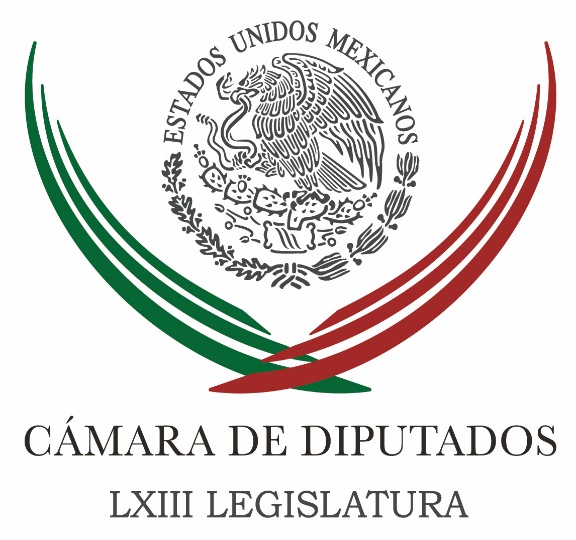 Carpeta InformativaTercer CorteResumen: Eligen nueva Mesa Directiva en San LázaroDiputados del PRI aprueban agenda legislativa basada en cuatro rubrosEn marcha operativo de seguridad en San Lázaro por Informe de GobiernoPablo Escudero defiende encuentro entre Trump y Peña NietoDejé claro a Trump que México no pagará por el muro: Peña NietoAnte Trump, defendió Peña Nieto a los mexicanos de manera educada: VidegarayDiálogo con actores, fundamental para México: MeadeVidegaray pide a diputados priistas asumir la 'carga política' por gasolinasIncremento en gasolinas es transitorio: Ildefonso GuajardoNo hay certeza respecto a quién solicitó el operativo de la PF en Nochixtlán: Comisión EspecialCondena el PRD destitución de RousseffLópez Obrador advierte: ‘Yo no hubiese invitado ni a Trump ni a Clinton’Viaje a México fue estupendo, dice TrumpUn viaje de horas no compensa un año de insultos: Clinton31 de agosto de 2016TEMA(S): Trabajo Legislativo FECHA: 31/08/16HORA: 20:01NOTICIERO: El Universal.comEMISIÓN: Tercer CorteESTACION: InternetGRUPO: El UniversalEligen nueva Mesa Directiva en San LázaroHoracio Jiménez y Suzzete Alcántara, reporteros: Con el voto de 371 diputados a favor y 31 abstenciones de Morena, el Pleno de la Cámara de Diputados avaló la integración de la Mesa Directiva que estará vigente durante el Segundo Año de ejercicio de la 63 Legislatura.Como presidente fue electo el panista Javier Bolaños Aguilar y como vicepresidentes Guadalupe Murguía (PAN); Gloria Himelda Félix (PRI); Jerónimo Ojeda (PRD); Sharon Cuenca Ayala (Verde) Como secretarios: Raúl Domínguez Rex (PRI); Alejandra Noemí Reynoso Sánchez (PAN); Isaura Ivanova Pool Pech (PRD); Andrés Fernández del Valle Laisequilla (Verde); Ernestina Godoy Ramos (Morena); Verónica Delgadillo Garda (MC); María Eugenia Ocampo Bedelía (Panal) y Ana Guadalupe Perea Santos (Encuentro Social).El documento fue avalado antes por los coordinadores parlamentarios, menos la lideresa de Morena, Rocío Nahle, e integrantes de la Junta de Coordinación Política de la Cámara de Diputados.
TEMA(S): Trabajo LegislativoFECHA: 31/08/16HORA: 16:02NOTICIERO: La Crónica.comEMISIÓN: Tercer CorteESTACION: Online:GRUPO: La Crónica.com)0Diputados del PRI aprueban agenda legislativa basada en cuatro rubrosNotimex: La fracción legislativa del Partido Revolucionario Institucional (PRI) en la Cámara de Diputados aprobó su agenda legislativa para el periodo ordinario de sesiones que inicia el 1 de septiembre, la cual consta de cuatro grandes rubros.Los diputados priistas también acordaron proponer a Gloria Imelda Félix para ocupar la vicepresidencia de la Mesa Directiva en San Lázaro y a Raúl Domínguez Rex, como secretario.El vicecoordinador de la bancada del PRI, Jorge Carlos Ramírez Marín, fue el encargado de dar lectura a la propuesta avalada por unanimidad por los legisladores del Revolucionario Institucional.Apuntó que el PRI es el partido en el gobierno y por lo tanto impulsa y apoya las iniciativas del Ejecutivo federal como es el caso de las iniciativas en materia justicia.Durante su intervención comentó que durante la presentación de las agendas legislativas entre las diferentes fracciones parlamentarias, el 100 por ciento de ellas coincidió con la del partido y en algunos casos se incluyeron puntos del PAN, PRD y PVEM.El primer eje busca la protección de la economía familiar, y en donde se incluye el Paquete Económico 2017 sin impuestos nuevos ni aumento de los existentes, que simplifique los trámites para los contribuyentes y promueva la inversión en ciencia y tecnología.Otro rubro es el de las reformas a diversos ordenamientos para impulsar un salario justo y suficiente; el establecimiento de medidas para fomentar actividades productivas en ramas estratégicas de la economía.Mencionó que el segundo eje es el de calidad de vida e igualdad social que incluye reformas para el fortalecimiento de las políticas de igualdad social; medidas para facilitar el acceso al desarrollo pleno de las mujeres y legislación en materia de juventud.Mientras que el tercer punto abarca seguridad ciudadana y justicia democrática, en donde se incluyen reformas constitucionales y legales en materia de justicia cotidiana; segunda generación de reformas en materia de justicia.El cuarto punto gira en torno a transparencia y rendición de cuentas, donde se incluyen propuestas en materia de protección de datos personales en posesión de sujetos obligados, y archivos.Además, la legislación relativa a obras públicas y servicios atinentes a las mismas, así como referentes a adquisiciones, arrendamientos y servicios del sector público federal.También reformas diversas para establecer el procedimiento de designación de los titulares de los órganos internos de control de los organismos constitucionales autónomos, como la Comisión Federal de Competencia Económica (Cofece); Comisión Nacional de los Derechos Humanos (CNDH); Consejo Nacional de Evaluación de la Política de Desarrollo Social (Coneval).Además del Instituto Federal de Telecomunicaciones (Ifetel); Instituto Nacional de Estadística y Geografía (Inegi); Instituto Nacional de Transparencia, Acceso a la Información y Protección de Datos Personales (INAI), y el Instituto Nacional para la Evaluación de la Educación (INEE). dlp/mTEMA(S): Información GeneralFECHA: 31/08/16HORA: 17:32NOTICIERO: Noticias MVSEMISIÓN: Tercer CorteESTACION: Online:GRUPO: Noticias MVS0En marcha operativo de seguridad en San Lázaro por Informe de GobiernoJuan Carlos Alarcón López, reportero: En inmediaciones del Palacio Legislativo de San Lázaro se aprecia ya un discreto dispositivo de vigilancia, por elementos de la Secretaría de Seguridad Pública capitalina, con motivo del inicio del período ordinario de sesiones el 1º de septiembre.  Los agrupamientos de la Policía se encuentran apostados en calles que rodean la Cámara de Diputados, como Prolongación Eduardo Molina entre el edificio del Poder Judicial Federal y el recinto legislativo.Lo mismo se aprecia en Sobre Sidar y Rovirosa entre el Eje 3 Oriente, Francisco del Paso y Troncoso y el Eje 2 Oriente, Congreso de la Unión, donde también se observa la presencia policial.La seguridad en la zona se reforzará ante el anuncio de la Coordinadora Nacional de Trabajadores de la Educación (CNTE) de llevar a cabo una marcha al Palacio de San Lázaro, donde mañana el secretario de Gobierno, Miguel Ángel Osorio Chong, entregará el IV Informe del Ejecutivo Federal.El Sistema de Transporte Colectivo (STC) Metro, informó que este miércoles operaron con normalidad las estaciones Candelaria y San Lázaro de las líneas 1, 4 y B, respectivamente.Sin embargo, este 1º de septiembre se dará indicaciones extraordinarias, conforme se observen y desarrollen las manifestaciones en inmediaciones del recinto legislativo. Anunció que esta información se dará a conocer a través de la cuenta oficial de Twitter de Jorge Gaviño, director del STC, @jorgegavino . dlp/mTEMA(S): Trabajo Legislativo FECHA: 31/08/16HORA: NOTICIERO: Noticias MVSEMISIÓN: Tercer CorteESTACION: InternetGRUPO: MVSPablo Escudero defiende encuentro entre Trump y Peña NietoEl nuevo presidente de la Mesa Directiva del Senado, Pablo Escudero Morales, defendió el encuentro entre el presidente Enrique Peña Nieto y el candidato republicano para la presidencia de los Estados Unidos, Donald Trump.En entrevista, el senador por el Partido Verde Ecologista destacó que, más allá de la molestia que han causado las declaraciones en contra de nuestro país, el Jefe del Ejecutivo está actuando con visión de Estado al reunirse con los candidatos norteamericanos.Y es que, señaló, tanto Donald Trump como Hillary Clinton tienen posibilidades de ganar la presidencia de los Estados Unidos y eso obliga a estar pendientes de lo que pueda ocurrir.Cuestionado sobre la reiteración de Donald Trump de construir un muro fronterizo, Pablo Escudero pidió esperar a que el propio candidato republicano defina su agenda migratoria.Por el contrario, el ahora ex presidente del Senado, Roberto Gil Zuarth (PAN), aseguró que Donald Trump sólo vino a reiterar su discurso, por lo que consideró que debió hacerse una reflexión antes de invitarlo a territorio mexicano.TEMA(S): Trabajo Legislativo FECHA: 31/08/16HORA: 14:18NOTICIERO: Excélsior.comEMISIÓN: Tercer CorteESTACION: InternetGRUPO: ImagenDejé claro a Trump que México no pagará por el muro: Peña NietoEl presidente Enrique Peña Nieto mencionó en su cuenta de Twitter que al inicio de la conversación con el candidato republicano a la presidencia de los Estados Unidos, Donald Trump, dejó claro que México no pagará por el muro.El mandatario mexicano destacó que, tras aclarar este punto, la conversación abordó otros temas y se desarrolló de manera respetuosa.Cabe destacar que Peña Nieto mencionó en una rueda de prensa que su prioridad es “proteger a los mexicanos donde quiera que ellos se encuentren”.Asimismo, dejó claro que “los mexicanos en EU son gente honesta, trabajadora, que respeta a la familia, la vida en comunidad y la ley”.Por otra parte, el candidato republicano a la Casa Blanca reiteró la necesidad de construir un muro para poner un alto a la inmigración en la frontera en común.“No discutimos quién va a pagar por el muro, no tocamos ese tema”, detalló Trump.También habló de la necesidad de “mejorar el Tratado de Libre Comercio para todos los países de América del Norte por igual”.TEMA(S): Trabajo Legislativo FECHA: 31/08/16HORA: NOTICIERO: Radio Fórmula.comEMISIÓN: Tercer CorteESTACION: InternetGRUPO: Radio FórmulaAnte Trump, defendió Peña Nieto a los mexicanos de manera educada: VidegarayEl presidente Enrique Peña Nieto es "completamente neutral" en el proceso electoral que se lleva a cabo en Estados Unidos, señaló el secretario de Hacienda y Crédito Público (SHCP), Luis Videgaray. Lo anterior en relación a la visita que hiciera este día el candidato del Partido Republicano en Estados Unidos, Donald Trump. Videgaray Caso explicó que este encuentro era importante por la relación bilateral, por lo que Peña Nieto solicitó reunirse con los dos candidatos que pueden ser presidentes de ese país. "Se enviaron las cartas de invitación, reaccionó muy rápido Trump y hoy estuvo en Los Pinos en reunión con el Presidente. ¿Por qué al Presidente le interesaba reunirse con Donald Trump? Fundamentalmente porque le quería decir algunas cosas, que se las dijo a lo cual Trump escuchó y reaccionó."Entrevistado en el noticiero de José Cárdenas, el titular de la SHCP reveló que al inicio de la reunión el Primer Mandatario lo primero que le dijo "fue que México no va a pagar por un muro fronterizo, si es que éste se llega a construir."Dicho lo anterior, "como dijo Trump, eso ya no fue materia de la discusión porque ahí la posición del Presidente es clara y no es negociable." Además, el Presidente le dijo tres cosas fundamentales.El primer tema que abordó el Presidente con Trump fue sobre los mexicanos en el país "y en los Estados Unidos. Y se lo dijo con toda claridad. Son gente trabajadora, que respeta la ley, que tiene valores y merece el respeto de todos."La respuesta de Donald Trump, tanto en privado como en público, "fueron comentarios en un tono muy diferente de lo desafortunado que se había visto en declaraciones anteriores. Pero era muy importante para el Presidente de México decirle a alguien que tiene probabilidades de ser Presidente de Estados Unidos, que ha agraviado a la comunidad mexicana con sus comentarios."Videgaray acotó que Peña Nieto defendió a los mexicanos "y lo hizo de una manera educada, de una manera respetuosa, pero con toda firmeza y claridad."El segundo tema que quería dejar claro Peña a Trump "era el problema de la frontera, recíproco y absolutamente bilateral, y que así como a los americanos les preocupa el flujo ilegal a nosotros también nos causa un enorme daño como país que entran flujos ilegales de armas que van directo a las organizaciones criminales y de dinero ilegal, en efectivo, que entra para el crimen organizado."El titular de la SHCP dijo que el mandatario explicó que el tercer tema abordado en la reunión fue el comercio específicamente del Tratado de Libre Comercio de América del Norte. "Ahí el Presidente hizo una argumentación de una manera inteligente, convincente."Estimó que algunas propuestas de Trump "son muy desinformadas, muy negativas. Hoy afortunadamente estamos viendo una postura más constructiva, no necesariamente como la quisiéramos en México…"Luis Videgaray consideró que el mensaje del encuentro es muy claro: "Dialogar siempre es útil, incluso con gente que ha tenido posiciones tan ofensivas para México."Referente a las reacciones que generó la visita del empresario estadounidense, principalmente en redes sociales, el secretario de Hacienda consideró que "el Presidente actuó, primero, con una gran inteligencia, actuó de manera oportuna y pensando en el interés de la mayoría con visión de Estado, con argumentos, con sensibilidad, con respeto y, sobre todo, con una gran firmeza a favor de los mexicanos."Sobre una próxima reunión con la aspirante demócrata Hillary Clinton, dijo que existe el interés para encontrarse más adelante.TEMA(S): Información GeneralFECHA: 31/08/16HORA: 18:13NOTICIERO: La Crónica.comESTACIÓN: Online GRUPO: Crónica0Diálogo con actores, fundamental para México: MeadeBLANCA ESTELA BOTELLO.- José Antonio Meade, secretario de Desarrollo Social, dijo que para México es fundamental hablar con cualquier actor que tenga la posibilidad de incidir sobre el destino del país.Entrevistado en el ITAM sobre la reunión del presidente Enrique Peña con el candidato republicano Donald Trump, Meade dijo que un jefe de Estado tiene la responsabilidad de cuidar siempre cualquier mapa de riesgos que el país enfrente, y el mejor instrumento para hacerlo es el diálogo."El hecho de estar abierto a dialogar con todos, en particular con cualquiera que pueda ser presidente de los Estados Unidos, es un uso bien importante de ese instrumento y yo estoy cierto de que utilizarlo habrá de reducir y de mejorar el contexto y el perfil de México."Para México es fundamental tener la posibilidad de hablar con cualquier actor que tenga capacidad de incidir sobre nuestro destino, y me parece que quien es candidato en los Estados Unidos tiene esa capacidad", señaló el excanciller.En otro tema, Meade dijo el presupuesto que se presente al Congreso de la Unión el próximo 8 de septiembre para el ejercicio 2017 será responsable y con un profundo sentido social."Incluso, si fuese el caso de que tuviéramos que hacer mayores esfuerzos, estaremos en disposición y en posibilidad de hacerlos por la vía de mayor focalización y mejor coordinación", dijo el exsecretario de Hacienda.Ante la rendición del Cuarto Informe de Gobierno, Meade consideró que en términos de pobreza y del despliegue de la Estrategia Nacional de Inclusión "fue un año importante en donde estamos haciendo cosas diferentes y relevantes".Añadió que en materia de pobreza, los avances han sido significativos y se han logrado de manera coordinada dentro del gobierno federal y con las entidades federativas.En materia educativa, abundó, el rezago está en preescolar "y nosotros pensamos que este año podremos reducir 40 por ciento del saldo histórico".Respecto a la cartilla social, Meade señaló que 22 entidades participan e hizo un llamado al Gobierno de la Ciudad de México para que lo haga también "para que podamos tener mejores elementos de información y de coordinación".Durante la conferencia magistral que ofreció en el ITAM, Meade dijo que en México hay menos pobreza extrema, hay mayor ejercicio de derechos y  hay mayor pobreza moderada."Este crecimiento en la pobreza moderada refleja que en los últimos años han crecido más los precios que los ingresos y por lo tanto una necesidad de redoblar esfuerzos", señaló.Cuando se critica a la política social por asistencialista, expresó Meade, se dice que lo que se tiene que hacer es enseñar a pescar, lo cual se convierte en un reto cuando hay  20 millones de mexicanos que no terminaron la secundaria;  20 millones que estarán fuera de las oportunidades que el país puede ofrecer; 20 millones de mexicanos que están condenados a vivir en la informalidad.   Jam/mTEMA(S): Información GeneralFECHA: 31/08/16HORA: 14:59NOTICIERO: El Financiero.comEMISIÓN: Tercer CorteESTACION: Online:GRUPO: El Financiero.com0Videgaray pide a diputados priistas asumir la 'carga política' por gasolinasVíctor Chávez, reportero: El secretario de Hacienda, Luis Videgaray, llamó a los diputados del PRI a enfrentar y asumir el debate del tema de las gasolinas, que será de una "alta carga política".También les garantizó que además de los ajustes, en el Presupuesto 2017 “habrá orden” en los gastos.Criticó que en la administración del presidente Vicente Fox el gasto creció 7.6 en los tres primeros años y un 5.9 en todo su sexenio, mientras que la de Felipe Calderón creció 4.9 en su sexenio y 6 por ciento en su primer trienio.Sin embargo –dijo- en lo que va de la administración del presidente Peña el crecimiento del gasto público ha sido apenas del 4.2 por ciento.Lo anterior -precisó- aunado al 3.4 cuatro por ciento del PIB que han implicado los pagos de las pensiones de los jubilados, cuando en el caso de Vicente Fox significaron sólo el 1.8, y con Calderón el 2.4.Al participar en la reunión plenaria de los diputados federales del PRI, Videgaray advirtió a los legisladores que el mayor debate que habrá en la discusión del próximo paquete económico debate será en de las gasolinas, debido que tendrá “un alta carga política”, pero que habrá que asumirla, les dijo.Igualmente será en el tema de las tarifas eléctricas, por lo que les recomendó explicar a la ciudadanía que “es falso que hayan, ya que en los hogares han disminuido ya un 98.7 por ciento desde que se aprobó la reforma energética; mientras que en la industria la reducción alcanza ya el 22 por ciento.Les remarcó que el eje rector del gasto en el 2017 será proteger a las familias y al salario de los trabajadores, para continuar con el amplio poder de compra que registran hoy los indicadores y mantener el fortalecimiento del mercado interno. dlp/mTEMA(S): Información GeneralFECHA: 31/08/16HORA: 15:31NOTICIERO: El Universal.comEMISIÓN: Tercer CorteESTACION: Online:GRUPO: El Universal.com0Incremento en gasolinas es transitorio: Ildefonso GuajardoSuzzete Alcántara y Horacio Jiménez, reporteros: El secretario de Economía, Ildefonso Guajardo, señaló que los ajustes que se están dando en el precio de las gasolinas y el diésel son “transitorios”, porque una de las ventajas de la reforma energética será que a más tardar en el 2018, y quizás en el 2017, México estará yendo a un mercado libre de gasolinas, lo que permitirá la disminución de costos.“Yo creo que debemos estar contentos porque por fin los mexicanos vamos a tener un mercado libre de gasolinas. El mercado libre de gasolinas en donde habrá competencia del sector privado”, agregó.Guajardo Villareal anotó que hasta ahora la inflación sigue estando por debajo del 3%, lo cual ha sido un elemento fundamental para el fortalecimiento del poder adquisitivo, además de que al analizar el comportamiento de la canasta de bienes se puede percibir que de manera temporal algunos productos suben, mientras que otros disminuyen; “aun y con las variaciones todavía hay una contención en el espacio de precios”, afirmó. dlp/mTEMA(S): Trabajo LegislativoFECHA: 31/08/2016HORA: 15:03NOTICIERO: Noticias MVSEMISIÓN: Tercer CorteESTACION: OnlineGRUPO: MVS Comunicaciones0No hay certeza respecto a quién solicitó el operativo de la PF en Nochixtlán: Comisión EspecialLa Comisión Especial de Seguimiento a los Hechos Ocurridos en Nochixtlán, Oaxaca, señaló a la Policía Federal como la ejecutora del operativo del pasado 19 de junio, que dejó un saldo de ocho personas muertas.En su informe final, presentado este miércoles, los integrantes de la comisión indicaron que no hay certeza respecto a la autoridad que solicitó la intervención de las fuerzas policiales para liberar las vías de comunicación.No obstante, resaltaron que el operativo se dirigió a través de una Mesa de Coordinación Interinstitucional en la que participaron tanto autoridades federales como estatales, cuya ejecución de mano estuvo a cargo de la Policía Federal.El informe reconoce que, durante el enfrentamiento del pasado 19 de junio, ambos bandos participantes (policías y población civil), recurrieron al uso de la violencia. Sin embargo, resalta que es preciso que se esclarezcan las razones por las que el operativo derivo en agresiones.Además, señala que se debe iniciar una investigación que permita esclarecer si los protocolos de actuación y de uso de la fuerza se acataron a cabalidad y de manera proporcional a la conducta de los manifestantes.En este sentido, se plantea incorporar medidas adicionales dentro de los protocolos de actuación, como el uso obligatorio de videocámaras en la vestimenta o equipo protector de los elementos policiacos. Duración 0’00’’, nbsg/m. TEMA(S): Partidos PolíticosFECHA: 31/08/16HORA: 19:01NOTICIERO: La Jornada en líneaESTACIÓN: Online GRUPO: La Jornada0Condena el PRD destitución de RousseffCiudad de México. El Partido de la Revolución Democrática (PRD) condenó la destitución de Dilma Rouseff como presidenta de Brasil y acusó que la decisión asumida por el Senado de aquella nación es “un golpe de Estado blando que vulnera la democracia de los países de América y el Caribe”.Señaló que este acto “se suma a los que ya han acontecido en el pasado en nuestra región; en México, durante el intento de destitución del entonces Jefe de Gobierno de la Ciudad de México en 2006 –con la omisión del nombre de Andrés Manuel López Obrador-, así como la destitución de los ex presidentes José Manuel Zelaya en Honduras y Fernando Lugo en Paraguay”.El PRD pidió al Partido de los Trabajadores de Brasil “resistan el embate de la derecha y los poderes oligárquicos que hoy atentan contra la democracia en este país hermano”.   Jam/mTEMA(S): Partidos PolíticosFECHA: 31/08/16HORA: 17:48NOTICIERO: Excelsior.comESTACIÓN: Online GRUPO: Excelsior0López Obrador advierte: ‘Yo no hubiese invitado ni a Trump ni a Clinton’El líder de Morena sostuvo que México no debe involucrarse en el proceso electoral de los Estados Unidos porque la mejor política exterior es la interiorISABEL GONZÁLEZ.- CIUDAD DE MÉXICO. Andrés Manuel López Obrador expresó que "él no hubiese invitado" a México ninguno de los dos candidatos a la presidencia de los Estados Unidos de América.De gira por el estado de Coahuila, el líder de Morena consideró que no hay que adelantarse ni tomar partido respecto a la contienda electoral que se vive en el país vecino y que en la primera semana de noviembre próximo llegará a su fin.El excandidato presidencial sostuvo que México no debe involucrarse en el proceso electoral de los Estados Unidos porque la mejor política exterior es la interior ya que no se puede ser candil de la calle y oscuridad de la casa.Vamos a esperarnos, no nos adelantemos, nosotros porqué vamos a tomar partido, mejor vamos a hacer valer nuestros derechos como país libre e independiente, y vamos primer a limpiar la casa, porque si somos honestos, si hay seguridad y justicia en México nos van a respetar afuera”, aseveró el político.López Obrador agregó que es mejor actuar de manera precavida pues no vaya a ser que el día de mañana se involucren en un proceso electoral que sólo corresponde a los mexicanos.Ejemplificó que el Papa Pío décimo reconoció a Victoriano Huerta, cuando se asesinó al apóstol de la democracia, Francisco I. Madero, opinó a favor de Huerta y apoyó el asesinato del presidente Madero.Por ello, López Obrador consideró como un error la decisión del presidente Enrique Peña Nieto de reunirse con el candidato republicano al gobierno de Estados Unidos Donald Trump, porque no se puede tomar partido en algo que no le compete al pueblo de México, reiteró.El presidente del Comité Ejecutivo Nacional de Morena dio su punto de vista:Debemos ser prudentes, precavidos y no meternos en la vida interna de ningún otro país, para que ellos no se metan en las decisiones que sólo corresponde a los mexicanos”.   Jam/mTEMA(S): Información GeneralFECHA: 31/08/16HORA: 20:00NOTICIERO: Milenio.comESTACIÓN: Online GRUPO: Milenio0Viaje a México fue estupendo, dice TrumpEl candidato republicano dijo que México tiene maravillosos dirigentes y un pueblo de alta calidad, pese a que durante su campaña ha calificado a los mexicanos como violadores y criminales.Reuters.- Arizona. El candidato republicano a la presidencia de Estados Unidos, Donald Trump, calificó su viaje a México como estupendo, luego de su reunión fugaz con el presidente Enrique Peña Nieto en la Ciudad de México.En su cuenta de Twitter, el magnate republicano dijo que México tiene maravillosos dirigentes y un pueblo de alta calidad.Minutos antes de dar a conocer su postura sobre migración, Trump dijo que espera el próximo encuentro.Durante su visita, Trump defendió ante el presidente Peña Nieto el derecho de Estados Unidos a construir un muro fronterizo, en la primera reunión en la historia entre un presidente mexicano y un aspirante a la Casa Blanca.Trump abordó este espinoso asunto en un mensaje conjunto a la prensa luego del inesperado encuentro realizado en la residencia presidencial de Los Pinos, pero Peña Nieto no tuvo una respuesta inmediata y fue más tarde cuando lo retomó en la red social Twitter."Al inicio de la conversación con Donald Trump, dejé claro que México no pagará por el muro. A partir de ahí, la conversación abordó otros temas, y se desarrolló de manera respetuosa", escribió el mandatario."Estados Unidos tiene el derecho de construir un muro fronterizo", dijo Trump al destacar que la frontera común de más de 3 mil 200 kilómetros es fuente de criminalidad, narcotráfico y tráfico ilegal de indocumentados.El aspirante republicano matizó sin embargo su discurso al declararse confiado en resolver la problemática con Peña Nieto, en caso de llegar a la Casa Blanca."Creo que el presidente y yo podemos resolver esos problemas (...). La inmigración ilegal es un problema para México como para nosotros. Las drogas son un tremendo problema para México como para nosotros. No es una calle de un solo sentido. Trabajaremos juntos y resolveremos esos problemas", expresó Trump.   Jam/mTEMA(S): Información GeneralFECHA: 31/08/2016HORA: 14:50NOTICIERO: Noticias MVS EMISIÓN: Tercer CorteESTACION: OnlineGRUPO: MVS Comunicaciones0Un viaje de horas no compensa un año de insultos: ClintonLa candidata demócrata a la presidencia de Estados Unidos, Hillary Clinton, salió este miércoles al paso al viaje de su rival republicano Donald Trump a México y sostuvo que un viaje de unas cuantas horas a un país vecino, no compensa un año de insultos e insinuaciones.En un discurso durante la conferencia anual de la Legión de Honor, celebrada en la ciudad de Cincinnati, Ohio, Clinton aludió de manera indirecta al periplo de su rival republicano sin mencionar expresamente a Trump a México.“Construir relaciones y hacer que los países trabajen juntos es más que una oportunidad de una foto, requiere consistencia y confiabilidad, es como construir relaciones personales, la gente tiene que saber que puede contar contigo, que no vas a decir una cosa un día y algo totalmente diferente el siguiente”, señaló.Tanto Clinton como Trump fueron invitados a México por el presidente Enrique Peña Nieto.“Ciertamente se requiere más que tratar de compensar un año de insultos e insinuaciones cayendo con nuestros vecinos por unas horas y después volar a casa de regreso. No funciona así", señaló.Desde el lanzamiento de su campaña presidencial en 2015, Trump comparó a los inmigrantes indocumentados mexicanos con criminales, violadores y traficantes de drogas.En abril pasado, Trump detalló que, de llegar a la Presidencia, pedirá a México un pago único de entre cinco mil a 10 mil millones de dólares por un muro fronterizo, o de lo contrario bloqueará miles de millones de dólares en remesas de mexicanos en Estados Unidos.En julio pasado, el presidente Peña Nieto rechazó en una entrevista con CNN toda posibilidad de que el gobierno mexicano pague un muro como el propuesto por Trump y negó “categóricamente” que México expulse a mexicanos hacia Estados Unidos.Antes de su discurso en Ohio, la campaña de Clinton deploró en un comunicado que Trump mantenga su plan de deportar a 16 millones de personas, si se incluye a los cinco millones de niños estadunidenses de padres indocumentados, así como de bloquear las remesas a México si México no paga el muro.“Lo que importa en última instancia es lo que Trump le diga a los votantes en Arizona, no en México, y si sigue comprometido a separar familias y deportar a millones”, señaló la campaña de Clinton.Después de su viaje a México, Trump tiene previsto presentar un discurso mayor sobre migración en Phoenix. Duración 0’00’’, nbsg/m. 